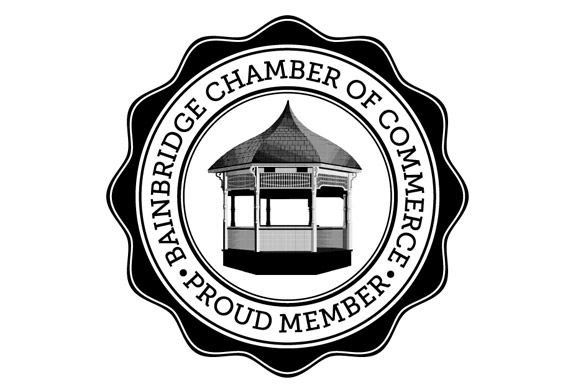            Jericho Arts Council Gallery Committee		Web:  www.jerichoarts.com           Email:  jacarttrail@gmail.com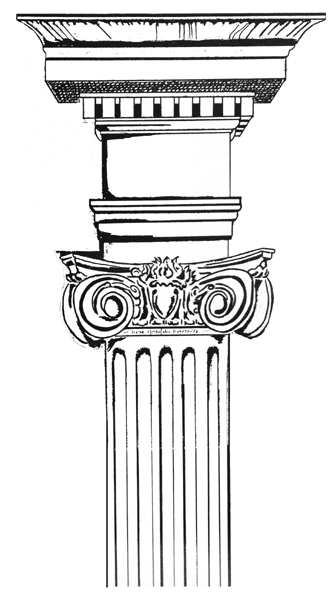     Jericho Arts Council and the Bainbridge Chamber of Commerce                                     presents the Premiere of Regatta Row 2018 - Street Art Fest             Free Business Advertising & PR Saturday April 28, 2018   2 to 4:00 PMMain Street & 206, from Jerry’s Inn to Bob’s Diner (rain? Go Into Town Hall)Together we can use Art to draw BusinessReturn Business/Vendor Registration to: jacarttrail@gmail.com   or  2 Juliand Street  Bainbridge NY 13733     Questions?  Call Nancy  908-347-0091Business Name_______________________________________________Owner/s____________________________________________________Contact Person_______________________________________________Contact’s Phone #____________________________________________Address____________________________________________________E Mail______________________ Business Phone #_________________This is a free event, but we encourage each business to give some small thing to visitors,  (coupons, sweets, pens or anything that makes you memorable)  We will promote your business online and in media.  All artists, musicians & restaurants volunteer to create this event. A)  I will set up a table in front of my business:______________________________Or B)  I don’t have a store front in the village & need an assigned place___________I will not set up a table, but ask JAC to put out my Literature___________________Any of the following are appreciated, but certainly optional.  Please disregard if you have already donated:I will donate a product or service to be raffled on April 28 _____________________My raffle item will be: ____________________________Estimated Value________I want to sponsor a donation of  $      ____    to the JAC to support Regatta Row Art & Artists I assume all responsibility for participation in this event.  I understand that the JAC, Gallery Committee and Bainbridge Chamber of       Commerce shall be held exempt from any liability for any incident related to the production or in the course of this event.Name (print)_________________________________________________________________Signature______________________________________________________________________The JAC & Bainbridge Chamber of Commerce, thank you for participating!Sponsors:  Chenango Arts Council; Golden Artist Colors, Lambrecht Auction